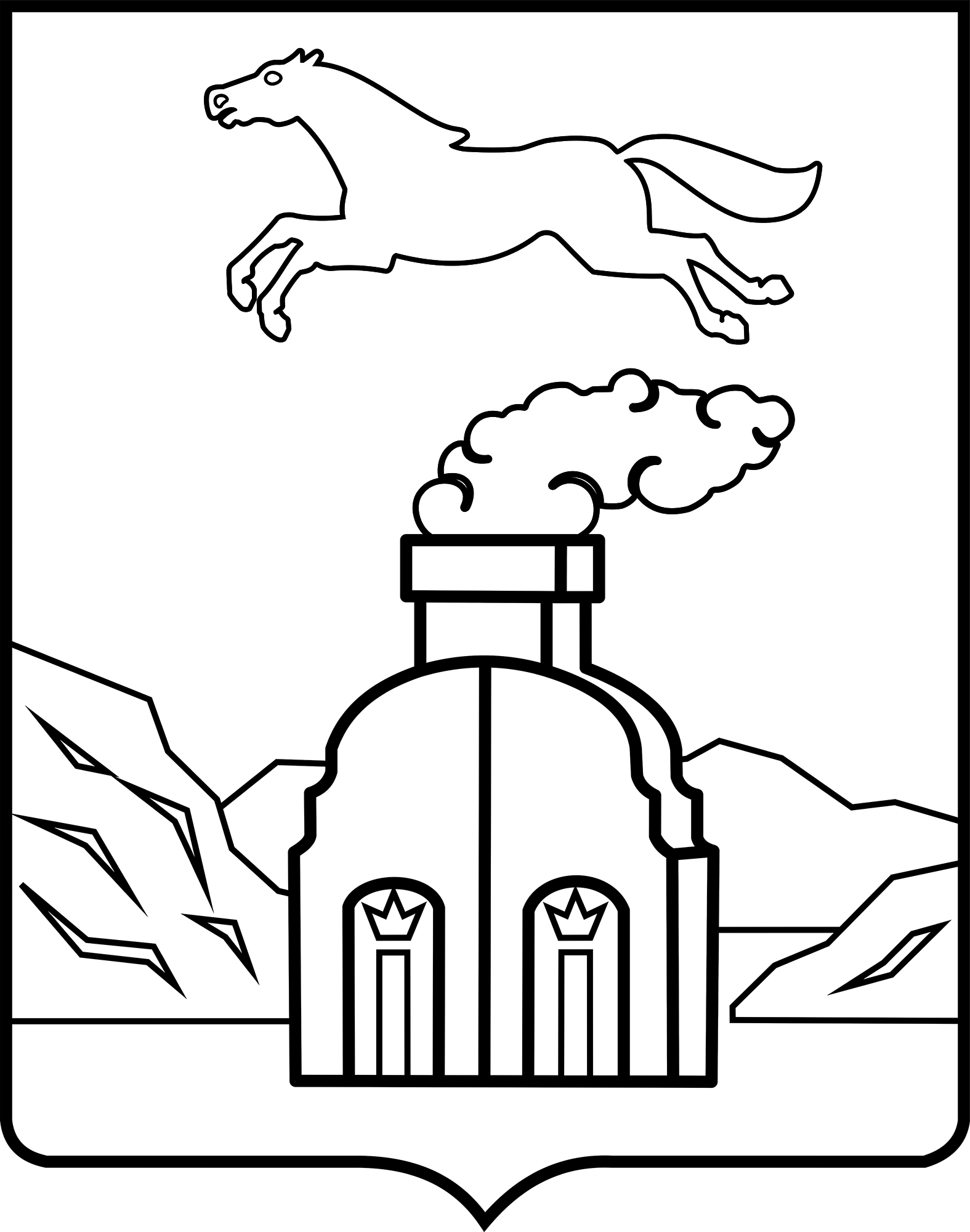 АДМИНИСТРАЦИЯ  ГОРОДА БАРНАУЛАПОСТАНОВЛЕНИЕОт __________________						             №________________О внесении изменения в приложение к постановлению администрации города от 06.02.2019 №145 (в редакции постановления от 26.06.2020 №1015)В соответствии с Федеральным законом от 06.10.2003 №131-ФЗ 
«Об общих принципах организации местного самоуправления 
в Российской Федерации», Уставом городского округа – города Барнаула Алтайского края ПОСТАНОВЛЯЮ:1. Внести в пункт 12 приложения к постановлению администрации города от 06.02.2019 №145 «Об утверждении Порядка создания, формирования и изменения состава коллегиальных органов органов местного самоуправления города Барнаула» (в редакции постановления от 26.06.2020 №1015) следующее изменение:1.1. Абзац 2 изложить в следующей редакции:«К ходатайству, рекомендации и заявлению о включении в состав коллегиального органа каждым кандидатом прикладываются отдельно оформленные в соответствии с Федеральным законом от 27.07.2006 
№152-ФЗ «О персональных данных» согласие на обработку персональных данных кандидата и согласие на обработку персональных данных кандидата, разрешенных для распространения.»;1.2. Дополнить абзацами 3 – 5 следующего содержания:«Отзыв согласия на обработку персональных данных возможен путем подачи лично субъектом персональных данных или его представителем 
письменного заявления о прекращении обработки персональных данных 
в Ответственный орган с указанием даты прекращения действия согласия. Передача (распространение, предоставление, доступ) персональных данных, разрешенных для распространения, прекращается Ответственным органом по требованию субъекта персональных данных в соответствии 
с Федеральным законом от 27.07.2006 №152-ФЗ «О персональных данных».В случае отзыва согласия на обработку персональных данных, предоставленного в соответствии с Порядком, Ответственный орган продолжает обработку персональных данных субъектов персональных данных без их согласия при наличии оснований, указанных в пунктах 2 – 11 части 1 статьи 6, части 2 статьи 10, части 2 статьи 11 Федерального закона 
от 27.07.2006 №152-ФЗ «О персональных данных».». 2. Комитету информационной политики (Андреева Е.С.) обеспечить опубликование постановления в газете «Вечерний Барнаул» и официальном сетевом издании «Правовой портал администрации г.Барнаула».3. Контроль за исполнением постановления возложить на заместителя главы администрации города, руководителя аппарата.Глава города	В.Г.Франк